Strategic Planning & System Performance Committee Agenda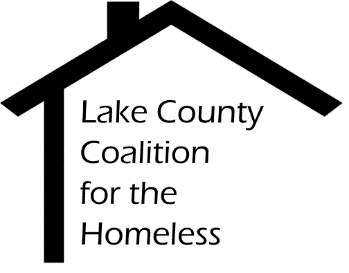 Date: Monday, April 1, 2019	Time: 2:00 to 3:30pm  	Place: 3010 Grand Ave, Waukegan, Room 3EMembers:  Sondra Haney, Maureen Murphy, Meghan Powell-Filler, Brenda O’Connell, Sue Shimon, Jodi Gingiss, Jennifer Olden Call to Order & Introductions – Guests and regular membersApproval of Minutes   Chair RemarksStaff ReportsSOAR Work GroupYouth Work GroupHomeless Needs AssessmentOld BusinessFunding Work Group membershipNew Business 1) Timeline for the CoC application2) Review of Committee Charter and 10 StrategiesAdjournment/Next Meeting – May 6, 2019Committee Tasks:Propose system performance measures, benchmarks or targetsFinalize/Review written funding policiesOperationalize goals from Opening Doors:  Veterans, CH, Families, YouthPrepare system performance measures for CoC competitionStrategic partnerships to increase earned income among homeless popsInitiate partnership with Public Housing AuthoritiesImplement SOAR application process